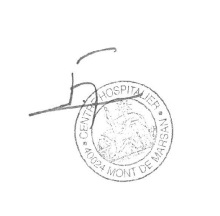 Fait à Mont de Marsan, le 12/09/2022Le Directeur,F.PIGNYFICHE DE POSTE DE DIRECTEUR DES SOINS(Corps des Directeurs des Soins)Fonctions (profil proposé)Cotation de la part fonctions de  :(Classe normale ou hors classe)3Centre hospitalier Intercommunal de Mont de Marsan et du Pays des Sources.Avenue Pierre de Coubertin40 024 Mont-de-Marsan CedexPrésentation généralePrésentation générale de l’établissement : Le Centre Hospitalier Intercommunal de Mont de Marsan et du Pays des Sources est l’Établissement support du Groupement Hospitalier de Territoire des Landes – GHT 40, il dispose d’une offre de soins complète (Médecine, Chirurgie, Obstétrique, Gériatrie et Psychiatrie) et d’un plateau technique de haute technologie.Fédéré autour d’un Projet Médico-soignant Partagé avec les Centres Hospitaliers de Dax-Côte d’Argent et de Saint-Sever. Il est également membre majoritaire au sein du GCS ClinicAdour et du GCS du Marsan. Ces deux structures de droit privé ont vocation à intégrer le GHT en qualité de membres participatifs.Cette organisation territoriale permet de garantir l’accès aux soins et le maintien d’une offre de soins de proximité, complémentaire et performante aux habitants du département des Landes et l’Ouest du GersAvec ses équipes médicales et paramédicales hors de ses murs, il facilite l’accès aux soins pour tous sur le territoire, notamment par le biais de consultations avancées dans de nombreuses spécialités.Le CHI en chiffres :•	1 431 lits et places•	2 988 professionnels (281 médecins et 2 707 personnels non médicaux),•	7 pôles d’activité clinique,•	un plateau technique complet (Scanner, IRM, Médecine Nucléaire, Laboratoire, 8 salles de bloc + secteur endoscopie).Missions générales, permanentes ou spécifiquesLes missions générales du directeur des soins relèvent à la fois du niveau stratégique, du niveau de coordination et du niveau opérationnel avec une responsabilité institutionnelle en matière de gestion du personnel paramédical.Missions générales :- Concevoir la politique des soins infirmiers, de rééducation et médico-techniques, en coordonner la mise en œuvre et l’évaluer- Développer et garantir la mise en oeuvre d’une politique d’optimisation de l’organisation des soins dans un objectif de qualité et d’efficience (continuité des soins et cohérence des parcours de soins)Missions permanentes :- Coordonner les activités de soins et à ce titre exercer la présidence la CSIRMT- Disposer par délégation du Directeur Général de l’autorité hiérarchique sur l’ensemble des cadres de santé et des soignants et manager en lien avec le DRH, les cadres de santé de la structure- Elaborer avec l’ensemble des professionnels le projet de soins en l’articulant avec le projet médical (projet de prise en charge) et le mettre en œuvre par une politique d’amélioration continue de la qualité- En liaison avec le corps médical, concevoir et proposer l’organisation et l’évolution des services et des organisations de soins- Développer une politique d’évaluation des pratiques de soins à travers notamment des évaluations des pratiques professionnelles et collaborer à la politique de gestion des risques- Participer à la formation des futurs professionnels en étant responsable des étudiants paramédicaux en stage sur l’établissement- Elaborer le rapport d’activités de la direction des soins- Favoriser l’ouverture du centre Hospitalier sur le territoire de santé en développant une politique de coordination et d’ouverture vers les autres acteurs du système de santé du territoire afin d’optimiser les parcours de prise en charge des usagers du système de santé- Contribuer au développement en termes de projets spécifiques en lien avec le projet d’établissement.Missions spécifiques :- Participer aux instances de l’établissement- Assurer des gardes administrativesPosition dans la structureLIAISONS HIÉRARCHIQUESDirecteur du CHIAdjoint au directeurLIAISONS FONCTIONNELLESInternes :Membres de l’équipe de direction Encadrement soignantPersonnels paramédicauxPrésident de la CME et médecinsPartenaires sociauxService de santé au travailExternesARS Aquitaine, DT 40, Conseillère Technique Régionale, Conseillère Pédagogique Régionale, Ensemble des acteurs du territoire de santé dans le cadre de la coordination de l’offre de soinsCompétences requises / prévuesParcours professionnel : Diplôme d’Etat paramédicalDiplôme Cadre de SantéValidation cycle de formation DS à l’EHESPConnaissances particulières requises / prévues :Compétences stratégiques : Savoir analyser l’environnement et les systèmes d’acteursSavoir proposer, conseiller et participer aux décisions dans le domaine d’activitéSavoir traduire les objectifs en plans d’actionCompétences de coordination : Savoir décider, négocier, arbitrerSavoir planifier et organiserSavoir animer et développer un réseau professionnelCompétences organisationnelles :Savoir analyser et évaluer les pratiques professionnelles Savoir communiquer vis-à-vis de publics différentsSuivre et accompagner la mise en œuvre des évolutions réglementairesQualités professionnelles requises / prévues :Connaissances des activités de soinsRègles d’éthique et de déontologieMéthodes de conduite du changement et sociologie des organisationsMéthodes de gestion et conduite de projetMéthodes de management et gestion des ressources humainesMéthodes de gestion administrative, économique, financière et contrôle de gestionMéthodes dans le domaine de la qualité et gestion des risquesConnaissance du droit hospitalierLoyauté, rigueur, sens de l’équité, disponibilitéExpérience de coordination générale des activités de soins appréciées.